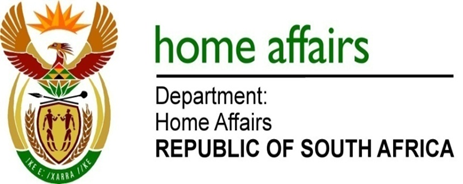 NATIONAL ASSEMBLYQUESTION FOR WRITTEN REPLYQUESTION NO. 2914DATE OF PUBLICATION: FRIDAY, 6 OCTOBER 2017 INTERNAL QUESTION PAPER 34 OF 20172914.	Ms H O Hlophe (EFF) to ask the Minister of Home Affairs:Whether she intends to approve a payment of R300 million to a certain company (name furnished) that her department has accused of fraud; if not, why not; if so, what are the relevant details?							                                                                         NW3228EREPLY: No, the matter is a subject of litigation in the courts.